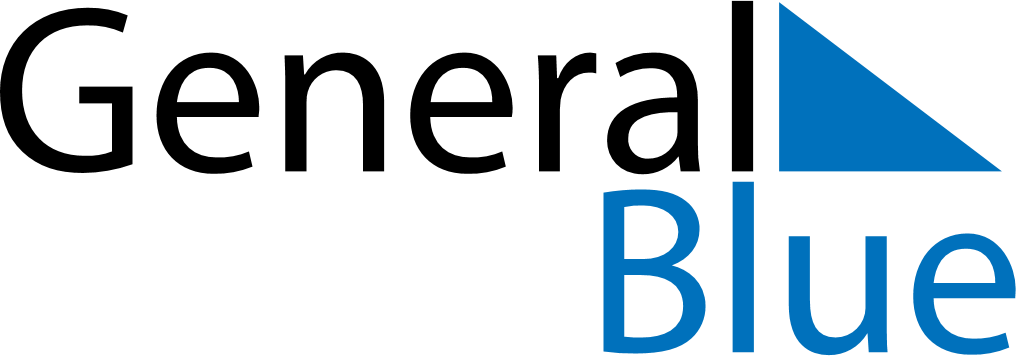 June 2023June 2023June 2023June 2023TogoTogoTogoSundayMondayTuesdayWednesdayThursdayFridayFridaySaturday122345678991011121314151616171819202122232324Day of the Martyrs25262728293030Feast of the Sacrifice (Eid al-Adha)